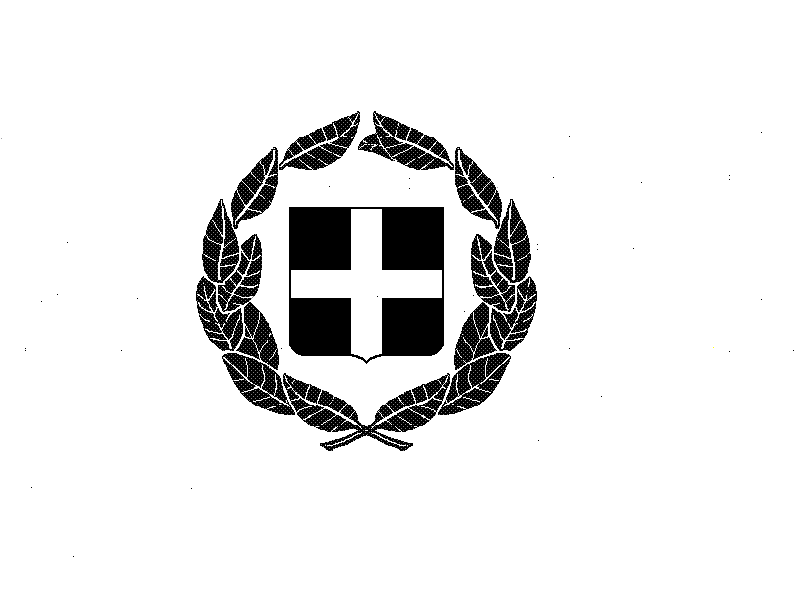   ΕΛΛΗΝΙΚΗ ΔΗΜΟΚΡΑΤΙΑ 			ΠΡΩΤΟΔΙΚΕΙΟ ΓΙΑΝΝΙΤΣΩΝ              ΠΡΟΕΔΡΟΣ ΑΡΙΘΜΟΣ  ΠΡΑΞΗΣ:            /2024Η Πρόεδρος Πρωτοδικών Γιαννιτσών Στέλλα Νοκοπούλου καθορίζουμε ως ακολούθως την υπηρεσία των κ.κ. Ειρηνοδικών του Ειρηνοδικείου Γιαννιτσών για το χρονικό διάστημα από 1/2/2024 έως και 29/2/2024YΠΗΡΕΣΙΑ ΕΙΡΗΝΟΔΙΚΩΝ ΜΗΝΟΣ ΦΕΒΡΟΥΑΡΙΟΥ 2024Από 1-2-2024 έως 4-2-2024 κ. Ζαχαρίας ΠαλιούραςΑπό 5-2-2024 έως 11-2-2024 κ. Χρυσούλα ΓκολέμηΑπό 12-2-2024 έως 18-2-2024 κ. Ζαχαρίας Παλιούρας Από 19-2-2024 έως 25-2-2024 κ. Γεώργιος ΚιοσέςΑπό 26-2-2024 έως 29-2-2024 κ. Μαρία ΔημητρίουΑυτόφωρα στη βδομάδα που έχει ο καθένας υπηρεσία.Οι έρευνες στην εβδομάδα του καθενός και σε περίπτωση κωλύματος ο επόμενος.Πολιτικές έδρες κλπ  9-2-2024 κ. Χρυσούλα Γκολέμη16-2-2024 κ. Ζαχαρίας Παλιούρας 23-2-2024 κ. Γεώργιος ΚιοσέςΑσφαλιστικά Μέτρα Ο καθένας στην εβδομάδα του.Τριμελή  7-2-2024 κ. Χρυσούλα Γκολέμη14-2-2024 κ. Ζαχαρίας Παλιούρας 21-2-2024 κ. Γεώργιος Κιοσές28-2-2024 κ. Μαρία Δημητρίου                                                            Γιαννιτσά      -    -2024                                                                                                    Η  Πρόεδρος Πρωτοδικών Γιαννιτσών     							Στέλλα Νακοπούλου